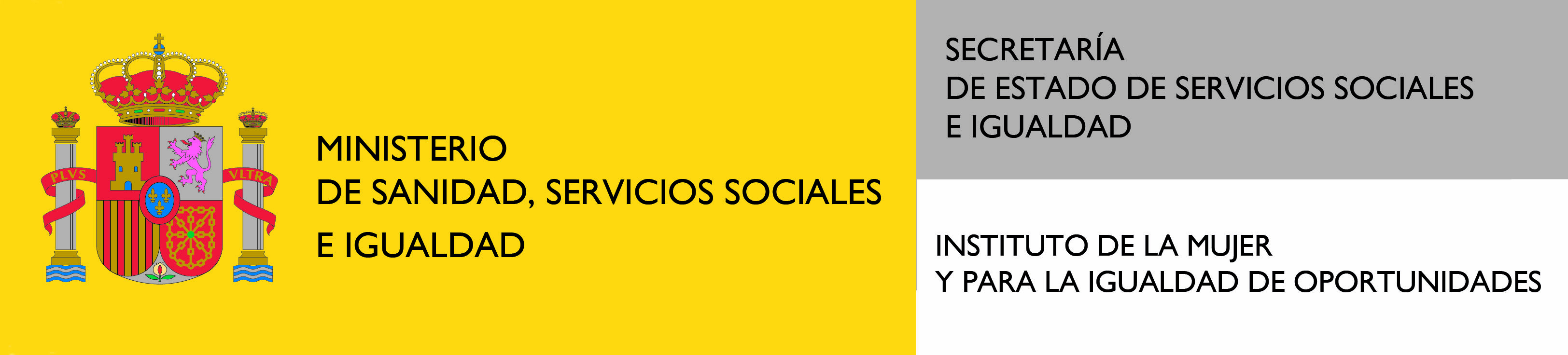 ANEXO IIILiquidación de dietasLIQUIDACIÓN INDIVIDUAL DE DIETAS Y GASTOS DE LOCOMOCIÓN Entidad:Programa subvencionado:Año 2017D/Dª.......................................................................................................    ,con categoría profesional........................................................................, NIF.............................,con domicilio en............................................................................................          ,se ha desplazado los días.............................................................................,a la localidad de .............................................................................................,con motivo de ......................................................................................…. .          Los gastos realizados han sido los siguientes:En ........................... a....... de .............................de ................. Firma de/de la receptor/a			Conforme con la liquidación						(Representante legal de la Entidad y sello)TotalAlojamiento ...................................... (...........días)Manutención .................................... (...........días)Billete en ........................................Traslado en vehículo propio, kms.............................Matrícula del vehículo ...........................................                                                     TOTAL (€)